بيان السيرة الذاتية        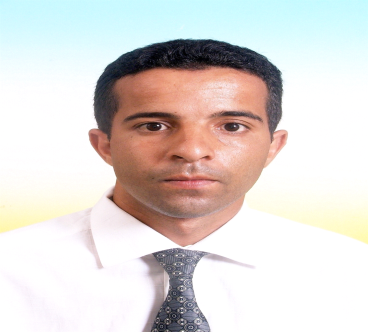  معلومات شخصية                                 الاسم:  كريم                     KARIMاللقب:  بيشاري  BICHARI                   تاريخ ومكان الازدياد: 02 ديسمبر1979 بديرة ولاية البويرة.الحالة العائلية: متزوج وأب لأربعة أطفال.الجنسية: جزائرية.الهاتف: 0552781970 البريد الالكتروني:  karimbichari@yahoo.com    المهنة:نائب العميد المكلف بالدراسات والمسائل المرتبطة بالطلبة و أستاذ محاضرقسم –أ- بكلية العلوم الاقتصادية والعلوم التجارية وعلوم التسيير، جامعة البليدة 2 (علي لونيسي).العنوان: حي الدهاليز 3شارع30 رقم 77 الحراش. التدرج العلمي والشهاداتبكالوريا علوم دقيقة، 1998.شهادة الليسانس في العلوم التجارية، تخصص مالية، المدرسة العليا للتجارة، 2002.شهادة الماجستير في العلوم التجارية، تخصص تسويق، جامعة البليدة، 2005.شهادة الدكتوراه علوم في العلوم التجارية تخصص تسويق، جامعة الجزائر 3، 2012.شهادة التأهيل الجامعي في العلوم التجارية تخصص تسويق،جامعة البليدة2، 2014. المسار المهني والمسؤوليات الإدارية والعلميةالمسار المهنيملحق تجاري بالمغاربية للنقل البحري والخدمات الملحقة (M.T.A) من15/05/2004 إلى غاية 31/11/2005.أستاذ دائم بكلية العلوم الاقتصادية والعلوم التجارية وعلوم التسيير بجامعة البليدة 2 منذ 31/12/2005 إلى غاية يومنا هذا.المسؤوليات الإدارية والعلمية  النشاطات البيداغوجية:التدريس في التدرج وما بعد التدرجالإشراف على العديد من مذكرات الليسانس النظام الكلاسيكي وعلى تقارير التربص بالنسبة لطلبة الليسانس نظام ل.م.د.المشاركة في العديد من لجان مناقشة مذكرات الماستر والماجستير كرئيس للجنة أو كعضو ممتحن، وكذا العديد من أطروحات الدكتوراه كعضو ممتحن.النشاطات العلميةالمسؤولياتالسنةالهيئةمسؤول تخصص التسويقمن 22ماي 2012 إلى غاية 17سبتمبر2013كلية العلوم الاقتصادية والعلوم التجارية وعلوم التسيير، جامعة البليدة 2رئيس قسم علوم التسييرمن 18سبتمبر2013 إلى غاية 27/06/2014كلية العلوم الاقتصادية والعلوم التجارية وعلوم التسيير، جامعة البليدة 2عضو اللجنة العلمية لقسم علوم التسييرمن 18سبتمبر2013 إلى غاية 27/06/2014كلية العلوم الاقتصادية والعلوم التجارية وعلوم التسيير، جامعة البليدة 2رئيس لجنة التكوين في الدكتوراه تخصص اقتصاد التأمينات والمتوسطةمنذ 2015/2016 إلى غاية يومنا هذاكلية العلوم الاقتصادية والعلوم التجارية وعلوم التسيير، جامعة البليدة 2عضو لجنة التكوين في الدكتوراه اتصال تسويقيمن 2014/2015 إلى غاية 2016/2017كلية العلوم الاقتصادية والعلوم التجارية وعلوم التسيير، جامعة البليدة 2عضو شعبة التكوين في الدكتوراة شعبة الاقتصادالسنة الجامعية2018/2019كلية العلوم الاقتصادية والعلوم التجارية وعلوم التسيير، جامعة البليدة 2عضو المجلس العلمي للكلية من 18/09/2013 إلى غاية يومنا هذاكلية العلوم الاقتصادية والعلوم التجارية وعلوم التسيير، جامعة البليدة 2نائب العميد المكلف بالدراسات والمسائل المتعلقة بالطلبة من 28/06/2014 إلى غاية يومنا هذاكلية العلوم الاقتصادية والعلوم التجارية وعلوم التسيير، جامعة البليدة 2التدريس في التدرج: ليسانس –  ماستر –  نظام كلاسيكيالتدريس في التدرج: ليسانس –  ماستر –  نظام كلاسيكيالتدريس في التدرج: ليسانس –  ماستر –  نظام كلاسيكيالتدريس في التدرج: ليسانس –  ماستر –  نظام كلاسيكيالتدريس في التدرج: ليسانس –  ماستر –  نظام كلاسيكيالمقاييس المدرسةسنوات التدريسطور التكوينطور التكوينطور التكوينالمقاييس المدرسةسنوات التدريسنظام كلاسيكيليسانسماسترمبادئ التسويقمن 2003 – 2004إلى 2009 – 2008السنة الثانية علوم تجاريةتسيير أنظمة التوزيعمن 2006 – 2007إلى 2008 - 2009السنة الثالثة علوم تجارية تخصص تسويقدراسة السوقمن 2005 – 2006 إلى 2008 – 2009 السنة الرابعة علوم تجارية تخصص تسويقبحوث السوق النوعية والكمية2012-20132013-2015السنة أولى ماستر علوم تجارية تخصص اتصال تسويقيتقنيات تنشيط المبيعات2012-2013السنة الثانية ماستر علوم تجارية تخصص اتصال تسويقيالتسويق2014 – 20152015 – 2016 2016 – 2017  2018 – 2019السنة الثانية علوم التسييرتسيير المؤسسات2014 – 20152015 – 2016 2016 – 2017 السنة الثانية علوم التسييرتسويق عمومي2014 – 20152015 – 2016 2016 – 2017السنة الثالثة علوم التسيير تخصص إدارة أعمالندوة في التأمينات2014 – 20152015 – 2016 2016 – 2017السنة الثانية ماستر علوم إقتصادية تخصص اقتصاد التأميناتإدارة شركات التأمين2016 – 20172017 – 20182018 – 2019السنة الثانية ماستر علوم إقتصادية تخصص اقتصاد التأميناتسلوك المستهلك وطرق تحليله2014 - 2015السنة الأولى ماستر علوم تجارية تخصص تسويقالتسويق الأخضر2014 – 2015 2015 – 2016 2016 – 2017 السنة الأولى دكتوراه علوم تجارية تخصص اتصال تسويقيالتأمين وإعادة التأمين2015 – 2016 2016 – 20172018 – 2019السنة الأولى دكتوراه علوم إقتصادية تخصص اقتصاد التأميناتتسويق خدمات التأمين2015 – 2016 2016 – 20172018 – 2019السنة الأولى دكتوراه علوم إقتصادية تخصص اقتصاد التأميناتالإنتاج العلميالإنتاج العلميالإنتاج العلميالإنتاج العلميالإنتاج العلميمذكرات وأطروحات التخرجمذكرات وأطروحات التخرجمذكرات وأطروحات التخرجمذكرات وأطروحات التخرجمذكرات وأطروحات التخرجمذكرة ليسانس في العلوم التجارية، تخصص مالية بعنوان: تقييم المردودية المالية للبنوك التجارية، المدرسة العليا للتجارة، 2002.رسالة ماجستير في العلوم التجارية، تخصص تسويق، بعنوان: تسويق خدمات التأمين وأثره على الزبون دراسة حالةCAAT، جامعة البليدة،2005أطروحة دكتوراه في العلوم التجارية، تخصص تسويق بعنوان: التوجه التسويقي كمدخل لتطوير قطاع التأمينات في الجزائر، جامعة الجزائر 3، 2012.مذكرة ليسانس في العلوم التجارية، تخصص مالية بعنوان: تقييم المردودية المالية للبنوك التجارية، المدرسة العليا للتجارة، 2002.رسالة ماجستير في العلوم التجارية، تخصص تسويق، بعنوان: تسويق خدمات التأمين وأثره على الزبون دراسة حالةCAAT، جامعة البليدة،2005أطروحة دكتوراه في العلوم التجارية، تخصص تسويق بعنوان: التوجه التسويقي كمدخل لتطوير قطاع التأمينات في الجزائر، جامعة الجزائر 3، 2012.مذكرة ليسانس في العلوم التجارية، تخصص مالية بعنوان: تقييم المردودية المالية للبنوك التجارية، المدرسة العليا للتجارة، 2002.رسالة ماجستير في العلوم التجارية، تخصص تسويق، بعنوان: تسويق خدمات التأمين وأثره على الزبون دراسة حالةCAAT، جامعة البليدة،2005أطروحة دكتوراه في العلوم التجارية، تخصص تسويق بعنوان: التوجه التسويقي كمدخل لتطوير قطاع التأمينات في الجزائر، جامعة الجزائر 3، 2012.مذكرة ليسانس في العلوم التجارية، تخصص مالية بعنوان: تقييم المردودية المالية للبنوك التجارية، المدرسة العليا للتجارة، 2002.رسالة ماجستير في العلوم التجارية، تخصص تسويق، بعنوان: تسويق خدمات التأمين وأثره على الزبون دراسة حالةCAAT، جامعة البليدة،2005أطروحة دكتوراه في العلوم التجارية، تخصص تسويق بعنوان: التوجه التسويقي كمدخل لتطوير قطاع التأمينات في الجزائر، جامعة الجزائر 3، 2012.مذكرة ليسانس في العلوم التجارية، تخصص مالية بعنوان: تقييم المردودية المالية للبنوك التجارية، المدرسة العليا للتجارة، 2002.رسالة ماجستير في العلوم التجارية، تخصص تسويق، بعنوان: تسويق خدمات التأمين وأثره على الزبون دراسة حالةCAAT، جامعة البليدة،2005أطروحة دكتوراه في العلوم التجارية، تخصص تسويق بعنوان: التوجه التسويقي كمدخل لتطوير قطاع التأمينات في الجزائر، جامعة الجزائر 3، 2012.المنشورات الوطنية والدوليةالمنشورات الوطنية والدوليةالمنشورات الوطنية والدوليةالمنشورات الوطنية والدوليةالمنشورات الوطنية والدوليةعنوان المقالةموضع الكاتبعنوان المجلة أو اسم الجريدةالسنةالعنوان الالكترونيخصوصيات تسويق الخدمة التأمينيةالأولمجلة جديد الاقتصادالصادرة عن جمعية الاقتصاديين الجزائريين في العدد42009إشكالية تسويق الخدمة التأمينية في الجزائر، الأولمجلة الاقتصاد المعاصرالصادرة عن المركز الجامعي بخميس مليانة العدد 10.2011واقع سوق التأمين في الجزائريالأولمجلة علوم الاقتصاد والتسيير والتجارة الصادرة عن العدد27 بجامعة الجزائر3.العدد272013تحليل سلوك المستهلك الجزائري في سوق السياراتالثانيمجلة الأبحاث الاقتصادية الصادرة عن كلية العلوم الاقتصادية والعلوم التجارية وعلوم التسيير، جامعة البليدة 2 الرقم الدولي المعياري للدوريات: ISSN 1112-6612العدد 15، ديسمبر 2016https://www.asjp.cerist.dz/en/PresentationRevue/324قطاع التأمين الجزائري بين ضعف ثقافة التأمين ومتطلبات التقشف الفترة(1995-2016)الأولمجلة الأبحاث الاقتصادية الصادرة عن كلية العلوم الاقتصادية والعلوم التجارية وعلوم التسيير، جامعة البليدة 2 الرقم الدولي المعياري للدوريات: ISSN 1112-6612العدد 16، جوان 2017https://www.asjp.cerist.dz/en/PresentationRevue/324تحليل سلوك المستهلك الجزائري في سوق السياراتالثانيمجلة الأبحاث الاقتصادية الصادرة عن كلية العلوم الاقتصادية والعلوم التجارية وعلوم التسيير، جامعة البليدة 2 الرقم الدولي المعياري للدوريات: ISSN 1112-6612العدد 15، ديسمبر 2016https://www.asjp.cerist.dz/en/PresentationRevue/324